Пояснительная записка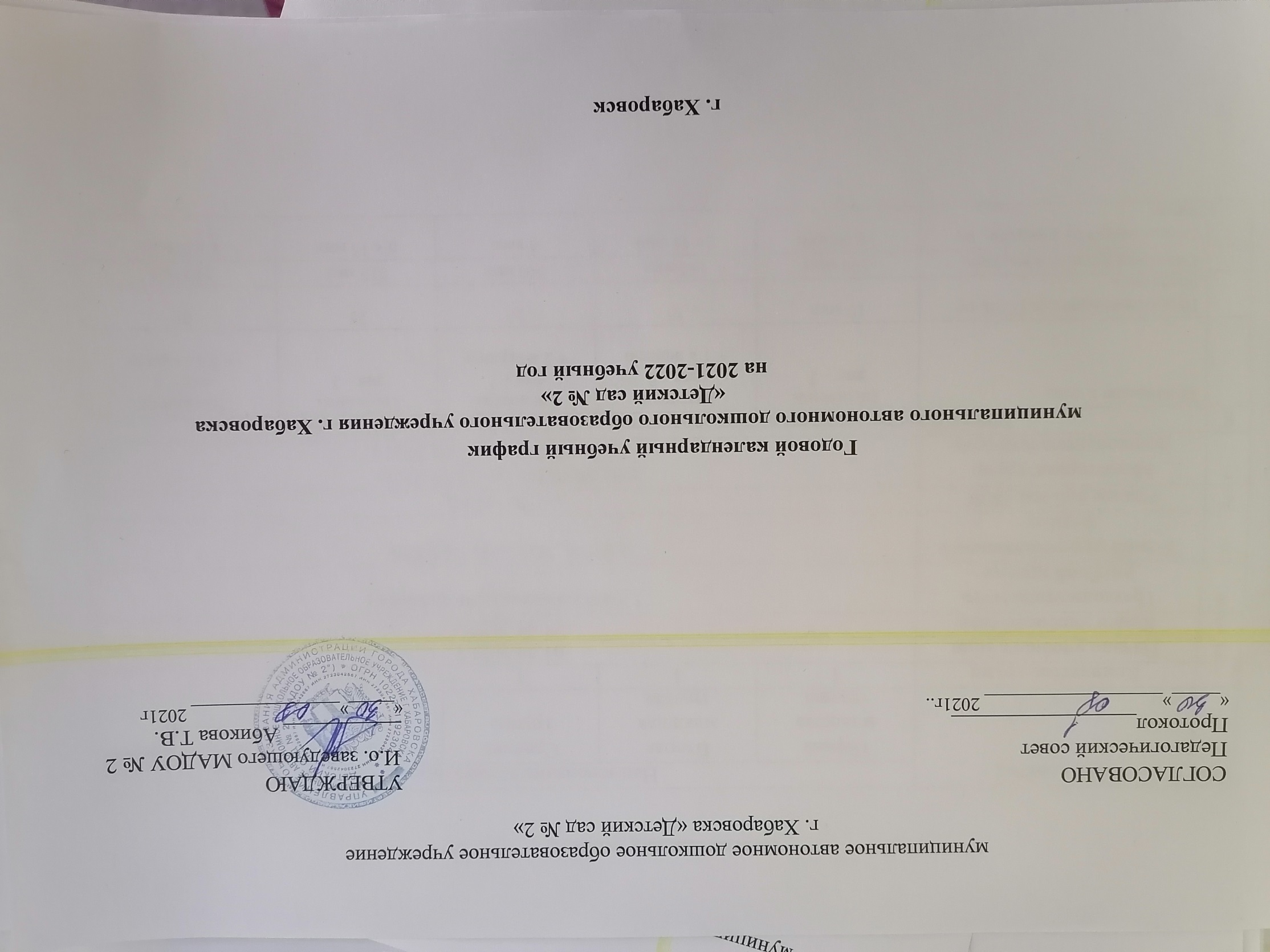 №СодержаниеНаименование возрастных группНаименование возрастных группНаименование возрастных группНаименование возрастных группНаименование возрастных групп№СодержаниеПервая младшая группаВторая младшая группаСредняя группаСтаршая группаПодготовительная группа1Количество групп111212Начало учебного года01.09.2021 г.01.09.2021 г.01.09.2021 г.01.09.2021 г.01.09.2021 г.3Конец учебного года31.05.2022 г.31.05.2022 г.31.05.2022 г.31.05.2022 г.31.05.2022 г.4Продолжительность учебной недели5 дней (понедельник-пятница)5 дней (понедельник-пятница)5 дней (понедельник-пятница)5 дней (понедельник-пятница)5 дней (понедельник-пятница)5Летний оздоровительный периодс 01.06.2022 г.-31.08.2022г.с 01.06.2022 г.-31.08.2022г.с 01.06.2022 г.-31.08.2022г.с 01.06.2022 г.-31.08.2022г.с 01.06.2022 г.-31.08.2022г.6Режим работы ДОУс 7.00 -19.00с 7.00 -19.00с 7.00 -19.00с 7.00 -19.00с 7.00 -19.007Мониторинг групп дошкольного возрастас 01.09.2021г. по 10.09.2021г.с 16.05.2022 г. по 27.05.2022 г.с 01.09.2021г. по 10.09.2021г.с 16.05.2022 г. по 27.05.2022 г.с 01.09.2021г. по 10.09.2021г.с 16.05.2022 г. по 27.05.2022 г.с 01.09.2021г. по 10.09.2021г.с 16.05.2022 г. по 27.05.2022 г.с 01.09.2021г. по 10.09.2021г.с 16.05.2022 г. по 27.05.2022 г.8Максимальное количество и продолжительность НОД в течение дня/ в неделюМаксимальное количество и продолжительность НОД в течение дня/ в неделюМаксимальное количество и продолжительность НОД в течение дня/ в неделюМаксимальное количество и продолжительность НОД в течение дня/ в неделюМаксимальное количество и продолжительность НОД в течение дня/ в неделюМаксимальное количество и продолжительность НОД в течение дня/ в неделюКоличество в день1половинадня – 21половинадня – 2+ 1 в неделю1половинадня – 2+ 2 в неделю1половинадня – 31половинадня – 3+ 3 в неделюПродолжительность НОД, неболее мин.10 мин15202530Объем нагрузки в день, мин.100 мин165 мин240 мин375 мин510 минОбъем нагрузки в неделю, неболее1ч.40 мин2ч 45 мин4 часа6 ч 15 мин8 ч.30мин